LIONS COMPETITIONS – 105CW VISITING LIONS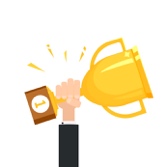 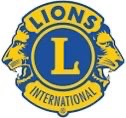 There’s nothing wrong with a bit of healthy competitionTo help build a spirit of fun and fellowship, we have a competition that all Lions Clubs can enter.  Every time you go to an event – virtual, in person or hybrid such as Forum, training, a Zone event, another Club’s Charter – you can earn points for this competition.  Try visiting the meeting of another Lions Club, help them at a service project or go to their celebrations and socials.  NB this does not include attendance in an official capacity such as a DG club visit. Any meeting or event attended, anywhere in MD105, from 1st January to 31st December can be submitted.  We look forward to receiving your entries.Entries to:  Lion Jan Watson, Competitions Officer on competitions@lions105CW.org.ukClaim your points by filling in this simple form and join in the fun of the chase for that trophy for YOUR ClubAll completed forms should be returned to Competitions Officer (address in directory) or scanned and e-mailed to competitions@lions105CW.org.uk